統計法に基づく国の統計調査です。調査票情報の秘密の保護に万全を期します。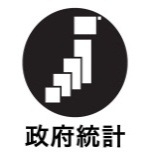 医師少数区域経験認定医師に関する調査　調査票年齢20代 ／ 30代 ／ 40代 ／ 50代 ／ 60代 ／ 70代 ／ 80代以上性別男　女出身大学　　　　　　　　　　　　　　　　　　　　　　　　　　　大学　　　　　　　　　　　　　　　　　　　　　　　　　　　大学　　　　　　　　　　　　　　　　　　　　　　　　　　　大学出身地（　　　　）都・道・府・県　／　国外（　　　　　　　　　　　　　　　　　）　　　※高校等卒業前までに過ごした期間が最も長い場所（　　　　）都・道・府・県　／　国外（　　　　　　　　　　　　　　　　　）　　　※高校等卒業前までに過ごした期間が最も長い場所（　　　　）都・道・府・県　／　国外（　　　　　　　　　　　　　　　　　）　　　※高校等卒業前までに過ごした期間が最も長い場所認定に必要な業務を行う直前の勤務地認定に必要な業務を行う直前の勤務地認定に必要な業務を行う直前の勤務地認定に必要な業務を行う直前の勤務地（　　　　）都・道・府・県　（　　　　）市・区・町・村（　　　　）都・道・府・県　（　　　　）市・区・町・村（　　　　）都・道・府・県　（　　　　）市・区・町・村（　　　　）都・道・府・県　（　　　　）市・区・町・村認定に必要な業務を行った主な勤務地認定に必要な業務を行った主な勤務地認定に必要な業務を行った主な勤務地認定に必要な業務を行った主な勤務地（　　　　）都・道・府・県　（　　　　）市・区・町・村（　　　　）都・道・府・県　（　　　　）市・区・町・村（　　　　）都・道・府・県　（　　　　）市・区・町・村（　　　　）都・道・府・県　（　　　　）市・区・町・村認定に必要な業務を行った直後の勤務地認定に必要な業務を行った直後の勤務地認定に必要な業務を行った直後の勤務地認定に必要な業務を行った直後の勤務地（　　　　）都・道・府・県　（　　　　）市・区・町・村（　　　　）都・道・府・県　（　　　　）市・区・町・村（　　　　）都・道・府・県　（　　　　）市・区・町・村（　　　　）都・道・府・県　（　　　　）市・区・町・村従事する診療科名等※１　従事するすべての診療科名の番号を○で囲むこと。また、 2つ以上○で囲んだ者は下欄に主たる診療科名の番号を1つ記入すること。※２　該当する診療科名がない場合、最も近い診療科名の番号を○で囲むこと。01 内科　　02 呼吸器内科　　03 循環器内科04 消化器内科(胃腸内科)　　05 腎臓内科　　06 脳神経内科07糖尿病内科(代謝内科)　　08 血液内科　　09 皮膚科10 アレルギー科　　11 リウマチ科　　12 感染症内科13 小児科　　14 精神科　　15 心療内科16 外科　　17 呼吸器外科　　18 心臓血管外科19 乳腺外科　　20 気管食道外科　　21 消化器外科(胃腸外科)22 泌尿器科　　23 肛門外科　　24 脳神経外科25 整形外科　　26 形成外科　　27 美容外科28 眼科　　29 耳鼻いんこう科　　30 小児外科31 産婦人科　　32 産科　　33 婦人科34 リハビリテーション科　　35 放射線科　　36 麻酔科37 病理診断科　　38 臨床検査科　　39 救急科　　40全科41その他(　　　　　　　　　　　　　　　　　　　　　)01 内科　　02 呼吸器内科　　03 循環器内科04 消化器内科(胃腸内科)　　05 腎臓内科　　06 脳神経内科07糖尿病内科(代謝内科)　　08 血液内科　　09 皮膚科10 アレルギー科　　11 リウマチ科　　12 感染症内科13 小児科　　14 精神科　　15 心療内科16 外科　　17 呼吸器外科　　18 心臓血管外科19 乳腺外科　　20 気管食道外科　　21 消化器外科(胃腸外科)22 泌尿器科　　23 肛門外科　　24 脳神経外科25 整形外科　　26 形成外科　　27 美容外科28 眼科　　29 耳鼻いんこう科　　30 小児外科31 産婦人科　　32 産科　　33 婦人科34 リハビリテーション科　　35 放射線科　　36 麻酔科37 病理診断科　　38 臨床検査科　　39 救急科　　40全科41その他(　　　　　　　　　　　　　　　　　　　　　)01 内科　　02 呼吸器内科　　03 循環器内科04 消化器内科(胃腸内科)　　05 腎臓内科　　06 脳神経内科07糖尿病内科(代謝内科)　　08 血液内科　　09 皮膚科10 アレルギー科　　11 リウマチ科　　12 感染症内科13 小児科　　14 精神科　　15 心療内科16 外科　　17 呼吸器外科　　18 心臓血管外科19 乳腺外科　　20 気管食道外科　　21 消化器外科(胃腸外科)22 泌尿器科　　23 肛門外科　　24 脳神経外科25 整形外科　　26 形成外科　　27 美容外科28 眼科　　29 耳鼻いんこう科　　30 小児外科31 産婦人科　　32 産科　　33 婦人科34 リハビリテーション科　　35 放射線科　　36 麻酔科37 病理診断科　　38 臨床検査科　　39 救急科　　40全科41その他(　　　　　　　　　　　　　　　　　　　　　)専門医等専門医等01 アに掲げる専門医資格を取得している　→「ア　保有専門医資格」へお進みください02 アに掲げる専門医資格を取得していない　→次のページにお進みください03 イに掲げる専門医資格を取得するため専門研修中である　→「イ　研修中専門医資格」へお進みくださいアは、「01 アに掲げる専門医を取得している」を選択した場合に、回答すること。アは、「01 アに掲げる専門医を取得している」を選択した場合に、回答すること。ア　保有専門医資格※ 該当するもの全ての番号を○で囲むこと。<基本19領域>　ア　保有専門医資格※ 該当するもの全ての番号を○で囲むこと。01 内科（注）　02 外科　　03 小児科　　04 産婦人科　　05 精神科06 皮膚科　　07 眼科　　08 耳鼻咽喉科　　09泌尿器科10 整形外科　　11 脳神経外科　　12 形成外科　　13 救急科14 麻酔科　　15 放射線科　　16 リハビリテ－ション科17病理　　18臨床検査　　19 総合診療（注）「01 内科」には、日本内科学会認定内科医は含まない。ア　保有専門医資格※ 該当するもの全ての番号を○で囲むこと。<医療に関する広告が可能となっている専門医資格>※基本19領域に含まれているものを除くア　保有専門医資格※ 該当するもの全ての番号を○で囲むこと。20 糖尿病　　21 肝臓　　22 感染症　　23 血液　　24 循環器25 呼吸器　　26 消化器病　　27 腎臓　　28 内分泌代謝科29 消化器外科　　30 超音波　　31 細胞診　　32 透析33 老年病　　34 心臓血管外科　　35 呼吸器外科　　36 消化器内視鏡37 小児外科　　38 脳神経内科　　39 リウマチ　　40 乳腺41 臨床遺伝　　42 漢方　　43 レーザー　　44 気管支鏡45 アレルギー　　46 核医学　　47 気管食道科　　48 大腸肛門49 婦人科腫瘍　　50 ペインクリニック　　51 熱傷　　52 脳血管内治療　　53 がん薬物療法　　54 周産期（新生児）55 生殖医療　　56 小児神経　　57 心療内科　　58 一般病院連携精神医学イは、「03イに掲げる専門医資格を取得するため専門研修中である」を選択した場合に、回答すること。イは、「03イに掲げる専門医資格を取得するため専門研修中である」を選択した場合に、回答すること。イ研修中専門医資格※ 該当するもの全ての番号を○で囲むこと。01 内科（※）　02 外科　　03 小児科　　04 産婦人科　　05 精神科06 皮膚科　　07 眼科　　08 耳鼻いんこう科　　09泌尿器科10 整形外科　　11 脳神経外科　　12 形成外科　　13 救急科14 麻酔科　　15 放射線科　　16 リハビリテ－ション科17病理　　18臨床検査　　19総合診療※ 「01内科」には日本内科学会認定内科医は含まない。医師少数区域等所在病院等での勤務理由1. 医師少数区域等での経験を得たかったから2. 認定制度が魅力的だったから3. 労働時間が短いなど労働環境が魅力的だったから4. 給与等の処遇が良かったから5. 子育て、介護等の家庭の状況6. 大学医局の人事異動7. その他（　　　　　　　　　　　　　　　　　）※上記のうち当てはまるもの全てに○勤務状況（ア）医師少数区域等所在病院での労働時間（勤務の前後の期間との比較）勤務状況　1. かなり多かった　　　2. やや多かった　　　3. 概ね通常だった　4. やや少なかった　　　5. かなり少なかった※上記のうち最も当てはまるものに○勤務状況（イ）医師少数区域等所在病院での給与等の処遇（勤務の前後の期間との比較）勤務状況　1. かなり良かった　　　2. やや良かった　　　3. 概ね通常だった　4. やや悪かった　　　　5. かなり悪かった※上記のうち最も当てはまるものに○勤務状況（ウ）医師少数区域等所在病院での業務に対する満足度勤務状況　1. かなり満足　　2. やや満足　　3. どちらでもない　4. やや不満　　　5. かなり不満※上記のうち最も当てはまるものに○認定の申請理由1. 医療法上、地域医療支援病院の管理者になるためには、認定を受けなければならないから2. 国において、認定医師個人等を対象とする予算事業等の経済的インセンティブが設けられているから　3. 「医師少数区域経験認定医師」を広告に用いることができるから　4. その他（　　　　　　　　　　　　　　　　　）※上記のうち当てはまるもの全てに○